Q1) Which department/service are you a part of?FireLaw EnforcementEmergency Medical TechniciansSearch and RescueExplosive Ordinance DisposalHazmatMilitaryOther (please specify)  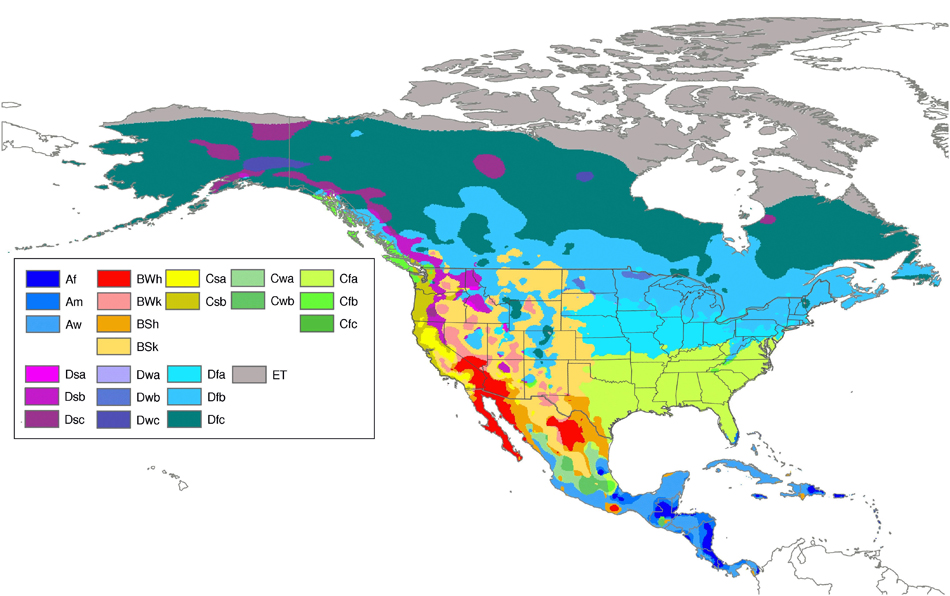 Peel MC, Finlayson BL & McMahon TA (2007), Updated world map of the Köppen-Geiger climate classification, Hydrol. Earth Syst. Sci., 11, 1633-1644.Q2) Please indicate from the climate map ALL geographical location(s) where work from your department takes place?Q3) Please indicate from the climate map in which geographical location does the MAJORITY of your departments work take place?Q4) Would you classify HEAT STRAIN and/or HEAT ILLNESS as an identified risk to employee safety during occupational duties?YesNoQ5) Does your department currently employ PRECOOLING strategies before occupational duties or training to combat heat strain?YesNoQ6) Please identify ANY of the following PRECOOLING technique(s) currently used by your department:Water ImmersionCold Air ExposureIce Exposure or Application (including garments)Cold Air InhalationIce Slurry IngestionOther (please specify) Q7) How EFFECTIVE do you believe those PRECOOLING technique(s) you currently use to be?Q8) Please provide ANY model(s) and/or brand name(s) relating to each of the PRECOOLING technique(s) you currently use:Water Immersion: ___________Cold Air Exposure: ___________Ice Exposure or Application (including garments): ___________Cold Air Inhalation: ___________Cold Liquid Beverages: ___________Ice Slurry Ingestion: ___________Other (please specify): ___________Q9) Please indicate ANY barriers that prevent your department from using PRECOOLING strategies:Employee Comfort/DurabilityEffectivenessFinancial CostLogistics/TimeAvailabilityLack of Evidence/Knowledge Other (please specify): ___________Q10) Does your department currently employ INTERMITTENT/RECOVERY COOLING strategies to combat heat strain between or following work periods?YesNoQ11) Please identify ANY of the following INTERMITTENT/RECOVERY COOLING technique(s) currently used by your department:Doffing/Opening Equipment or ClothingRest Periods in the Ambient EnvironmentRest Periods in Air ConditioningFan Exposure (including misting fans)Cold Water/Ice Bath Immersion (e.g. arm, feet)Ice Exposure or Application (including garments)Cold Liquid BeveragesIce Slurry IngestionOther (please specify): ___________Q12) How EFFECTIVE do you believe those INTERMITTENT/RECOVERY COOLING technique(s) you currently use to be?Q13) Please provide any model(s) and/or brand name(s) relating to each of the INTERMITTENT/RECOVERY COOLING technique(s) you currently use:Fan Exposure (including misting fans)	Cold Water/Ice Bath Immersion (e.g. arm, feet)	Ice Exposure or Application (including garments)	Cold Liquid Beverages	Ice Slurry Ingestion	Other (please specify): ___________Q14) Indicate ANY barriers that prevent your department from using INTERMITTENT/RECOVERY COOLING strategies:Employee Comfort/DurabilityEffectivenessFinancial CostLogistics/TimeAvailabilityLack of Evidence/Knowledge Other (please specify): ___________Q15) Does your department currently employ CONCURRENT COOLING strategies to combat heat strain during operational training or duties whilst wearing PPE/PPC?YesNoQ16) Please identify ANY of the following CONCURRENT COOLING technique(s) currently used by your department:Evaporative Cooling SystemsIce-based Phase Change SystemsNon-ice Phase Change SystemsVapour Compression Air Cooled SystemsVenturi/Vortex Tube SystemsIce-based Liquid Cooled SystemsVapour Compression Liquid Cooled SystemsThermoelectric Liquid Cooled SystemsOther (please specify): ___________Q17) How EFFECTIVE do you believe those CONCURRENT COOLING technique(s) you currently use to be?Q18) Please provide any model(s) and/or brand name(s) relating to each of the CONCURRENT COOLING technique(s) you currently use:Evaporative Cooling SystemsIce-based Phase Change SystemsNon-ice Phase Change SystemsVapour Compression Air Cooled SystemsVenturi/Vortex Tube SystemsIce-based Liquid Cooled SystemsVapour Compression Liquid Cooled SystemsThermoelectric Liquid Cooled SystemsOther (please specify): ___________Q19) Please indicate ANY barriers that prevent your department from employing CONCURRENT COOLING strategies:Employee Comfort/DurabilityEffectivenessFinancial CostLogistics/TimeAvailabilityLack of Evidence/Knowledge Other (please specify): ___________Q20) Please provide any other relevant comment on heat strain related issues or cooling systems in your workplace:Not at allA littleSomewhatQuit a lotWater ImmersionCold Air ExposureIce Exposure or Application (including garments)Cold Air InhalationCold Liquid BeveragesIce Slurry IngestionOther (please specify)Not at allA littleSomewhatQuit a lotDoffing/Opening Equipment or ClothingRest Periods in the Ambient EnvironmentRest Periods in Air ConditioningFan Exposure (including misting fans)Cold Water/Ice Bath Immersion (e.g. arm, feet)Ice Exposure or Application (including garments)Cold Liquid BeveragesIce Slurry IngestionOther (please specify)Not at allA littleSomewhatQuit a lotEvaporative Cooling SystemsIce-based Phase Change SystemsNon-ice Phase Change SystemsVapour Compression Air Cooled SystemsVenturi/Vortex Tube SystemsIce-based Liquid Cooled SystemsVapour Compression Liquid Cooled SystemsThermoelectric Liquid Cooled SystemsOther (please specify)